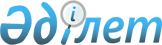 Ақкөл ауданы әкімдігінің 2015 жылғы 4 наурыздағы № А-3/70 "2015 жылға арналған мектепке дейінгі тәрбие мен оқытуға мемлекеттік білім беру тапсырысын, жан басына шаққандағы қаржыландыру және ата-ананың ақы төлеу мөлшерін бекіту туралы" қаулысына өзгеріс енгізу туралыАқмола облысы Ақкөл ауданы әкімдігінің 2015 жылғы 2 қазандағы № А-10/322 қаулысы. Ақмола облысының Әділет департаментінде 2015 жылғы 23 қазанда № 5024 болып тіркелді      РҚАО-ның ескертпесі.

      Құжаттың мәтінінде түпнұсқаның пунктуациясы мен орфографиясы сақталған.

      «Нормативтік құқықтық актілер туралы» Қазақстан Республикасының 1998 жылғы 4 наурыздағы Заңына сәйкес, Ақкөл ауданының әкімдігі ҚАУЛЫ ЕТЕДІ:



      1. Ақкөл ауданы әкімдігінің «2015 жылға арналған мектепке дейінгі тәрбие мен оқытуға мемлекеттік білім беру тапсырысын, жан басына шаққандағы қаржыландыру және ата-ананың ақы төлеу мөлшерін бекіту туралы» 2015 жылғы 4 наурыздағы № А-3/70 (Нормативтік құқықтық актілерді мемлекеттік тіркеу тізілімінде № 4736 болып тіркелген, 2015 жылғы 17 сәуірде «Ақкөл өмірі» және «Знамя Родины KZ» аудандық газеттерінде жарияланған) қаулысына, Ақкөл ауданы әкімдігінің «Ақкөл ауданы әкімдігінің 2015 жылғы 4 наурыздағы № А-3/70 «2015 жылға арналған мектепке дейінгі тәрбие мен оқытуға мемлекеттік білім беру тапсырысын, жан басына шаққандағы қаржыландыру және ата-ананың ақы төлеу мөлшерін бекіту туралы» қаулысына өзгеріс енгізу туралы» 2015 жылғы 9 маусымдағы № А-6/192 (Нормативтік құқықтық актілерді мемлекеттік тіркеу тізілімінде № 4875 болып тіркелген, 2015 жылғы 31 шілдеде «Ақкөл өмірі» және «Знамя Родины KZ» аудандық газеттерінде жарияланған) қаулысымен енгізілген өзгерісті ескере отырып, келесі өзгеріс енгізілсін:



      көрсетілген қаулының қосымшасы осы қаулының қосымшасына сәйкес жаңа редакцияда баяндалсын.



      2. Осы қаулы Ақмола облысының Әділет департаментінде мемлекеттік тіркелген күнінен бастап күшіне енеді және ресми жарияланған күнінен бастап қолданысқа енгізіледі.      Ақкөл ауданының әкімі                      Т.Едігенов

Ақкөл ауданы әкімдігінің   

2015 жылғы «2» қазан № А-10/322

қаулысына қосымша       Ақкөл ауданы әкімдігінің     

2015 жылғы «4» наурыздағы № А-3/70

қаулысымен бекітілген        

2015 жылға арналған мектепке дейінгі тәрбие мен оқытуға мемлекеттік білім беру тапсырысы, жан басына шаққандағы қаржыландыру және ата-ананың ақы төлеу мөлшерікестенің жалғасы
					© 2012. Қазақстан Республикасы Әділет министрлігінің «Қазақстан Республикасының Заңнама және құқықтық ақпарат институты» ШЖҚ РМК
				Елді мекеннің атауыМектепке дейінгі тәрбие мен оқыту ұйымдарындағы тәрбиеленушілердің саныМектепке дейінгі тәрбие мен оқыту ұйымдарындағы тәрбиеленушілердің саныМектепке дейінгі тәрбие мен оқыту ұйымдарындағы тәрбиеленушілердің саныМектепке дейінгі ұйымдардағы жан басына шаққандағы бір айға қаржыландыру мөлшері (теңге)Мектепке дейінгі ұйымдардағы жан басына шаққандағы бір айға қаржыландыру мөлшері (теңге)Мектепке дейінгі ұйымдардағы жан басына шаққандағы бір айға қаржыландыру мөлшері (теңге)Елді мекеннің атауыБалабақша (мемлекеттік)Мектеп жанындағы толық күн болатын шағын орталықМектеп жанындағы жарты күн болатын шағын орталықБалабақша (мемлекеттік)Мектеп жанындағы толық күн болатын шағын орталықМектеп жанындағы жарты күн болатын шағын орталықКеңес ауылы04300138220Өрнек ауылы01500138220Талқара ауылы01800138220Урюпинка ауылы01500138220Қарасай ауылы01500138220Амангелді ауылы01000138220Малый Барап ауылы0026006911Қараөзек ауылы0012006911Ақкөл орман шаруашылығы ауылы0012006911Малоалександровка ауылы0012006911Минск ауылы0018006911Ақкөл қаласы140-17000000Бір тәрбиеленушіге айына жұмсалатын шығындардың орташа құны (теңге)Бір тәрбиеленушіге айына жұмсалатын шығындардың орташа құны (теңге)Бір тәрбиеленушіге айына жұмсалатын шығындардың орташа құны (теңге)Мектепке дейінгі ұйымдардағы бір айға ата-ананың төлем мөлшері (теңге)Мектепке дейінгі ұйымдардағы бір айға ата-ананың төлем мөлшері (теңге)Мектепке дейінгі ұйымдардағы бір айға ата-ананың төлем мөлшері (теңге)Балабақша (мемлекеттік)Мектеп жанындағы толық күн болатын шағын орталықМектеп жанындағы жарты күн болатын шағын орталықБалабақша (мемлекеттік)Мектеп жанындағы толық күн болатын шағын орталықМектеп жанындағы жарты күн болатын шағын орталық013822006000001382200350000138220050000013822005000001382200440000138220035000006911000006911000006911000006911000006911000882000882000